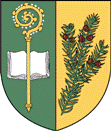 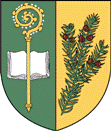   Obec TisováZasedání Zastupitelstva obce č. 10   – 2021,  které se koná dne 8. listopadu, v 17. hod. na OÚPřítomni: Martina Suchomelová, Adéla Synková, Ing. Markéta Hermanová, Pavel Víšek, Josef Pánek, Martin Janecký, Ing. Ondřej JetmarHosté: Renáta Synková, účetníProgram:Úvod - Schválení programu zasedání zastupitelstva obce   - Ověřovatelé zápisuDodavatel el. energie na období 2022 - 2023Podání žádosti na MMR – rekonstrukce tělocvičnyPodání žádosti na Pardubický kraj – potravinová obslužnostZOD – Mléčná farmaObecně závazná vyhláška – odpadyVýstavba nového dětského hřištěRozpočtové opatření č. 5Rozpočtové opatření č. 6Rozpočtové opatření č. 711.Rozpočtové opatření č. 812.Žádost p. Škrance o pracovní činnost v roce 202213.Ceník obce na rok 202214.Různé14/1	Žádost p. Doubka o odkup obecního pozemku parc. č. 290014/2	Přijetí dotace od Pardubického kraje na výjezdovou jednotku hasičů          obce14/3	Dopady koronaviru na obecK bodu č. 1.  Úvod:			Schválení programu zasedání Z.O.			Ověřovatelé zápisu: Martina Suchomelová, Martin JaneckýHlasování: Pro 6 hlasů, Proti 0 hlasů, Zdržel se 1 hlasUsnesení k bodu č.1Z.O. schvaluje předložený návrh programu.Z.O. schvaluje ověřovatele a zapisovatele zápisu jednání Z.O.K bodu č. 2.  Dodavatel el. energie na období 2022 - 2023Po dohodě došlo k rozvázání smlouvy s městem VM, kde se měla uskutečnit aukce na dodavatele el. energie. Z.O. navrhuje a pověřuje starostu obce k podpisu smlouvy na dodávku el. energie od společnosti ČEZ.Došlo k navýšení sazeb oproti minulé smlouvě.Hlasování: Pro 7 hlasů, Proti 0 hlasů, Zdržel se 0 hlasůUsnesení k bodu č.2Z.O. schvaluje dodavatele el. energie společnost ČEZ na rok 2022 – 2023 a pověřuje starostu obce k podpisu smlouvy.K bodu č. 3.  Podání žádosti na MMR – rekonstrukce tělocvičnyPD je již zpracována a  stavební úřad již vydal souhlas o ohlášeném stavebním záměru.                       Firma Profesionálové navrhuje rozdělení podání žádosti o dotaci na dvě                     žádosti z důvodu vyššího plnění Dotační titul  1 : Rekonstrukce a přestavba veřejných budovDotační titul  2 : Podpora obnovy sportovní infrastrukturyHlasování: Pro 5 hlasů, Proti 0 hlasů, Zdržel se 2 hlasyUsnesení k bodu č.3Z.O. schvaluje podání žádosti o dotaci na akci Stavební úpravy tělocvičny základní školy v obci Tisová v rámci dotační výzvy MMR – Podpora obnovy a rozvoje venkova v roce 2022, DT 117d8210E – Rekonstrukce a přestavba veřejných budov.Z.O. schvaluje podání žádosti o dotaci na akci Stavební úpravy tělocvičny základní školy v obci Tisová v rámci dotační výzvy MMR – Podpora obnovy a rozvoje venkova v roce 2022, DT 117d8210B – Podpora obnovy sportovní infrastruktury.K bodu č. 4.  Podání žádosti na Pardubický kraj – potravinová obslužnost	Dotace od Pardubického kraje je nastavena na 50% celkových nákladů vyčíslených firmou Konzum.	 Z.O. navrhuje podání žádosti na Pardubický krajHlasování: Pro 7 hlasů, Proti 0 hlasů, Zdržel se 0 hlasů		Usnesení k bodu č.4Z.O. schvaluje podání žádosti na Pardubický kraj na potravinovou obslužnost obecní prodejny.K bodu č. 5.	ZOD – Mléčná farmaDne 21.10.2021 proběhla schůze mezi vedením ZOD Zálší o občany obce Tisová.Zastupitelstvo navrhuje sepsání smlouvy o podmínkách provedení stavby a smlouvu o provozování areálu Mléčná farma. Koordinátor za obec Ing. Ondřej Jetmar.Usnesení k bodu č.5		Z.O. bere na vědomíK bodu č. 6.	Obecně závazná vyhláška – odpadyObecně závazná vyhláška obce Tisová č. 2/2021 o místním poplatku za obecní systém odpadového hospodářství je součástí tohoto zápisu.Hlasování: Pro 6 hlasů, Proti 0 hlasů, Zdržel se 1 hlasUsnesení k bodu č.6		Z.O. schvaluje obecně závaznou vyhlášku obce Tisová č. 2/2021 o místním poplatku za obecní systém odpadového hospodářství.K bodu č. 7.  Výstavba nového dětského hřiště		Tento bod byl již projednáván na minulém zasedání Z.O. Podle vyjádření stavebního úřadu VM může být provedena výstavba dětského hřiště na vytipovaných lokalitách, Dolce nebo vedle benzinové čerpací stanice. Místostarostka obce je pověřena uspořádáním ankety, kde se budou moci vyjádřit všichni občané k umístění nového dětského hřiště. 		Usnesení k bodu č.7		Z.O: bere na vědomíK bodu č. 8.  Rozpočtové opatření č. 5		Rozpočtové opatření je součástí tohoto zápisu.Usnesení k bodu č.8		Z.O. bere na vědomí.K bodu č. 9.  Rozpočtové opatření č. 6		Rozpočtové opatření je součástí tohoto zápisu.Usnesení k bodu č.9Z.O. bere na vědomíK bodu č. 10.  Rozpočtové opatření č. 7		  Rozpočtové opatření je součástí tohoto zápisu.Usnesení k bodu č.10Z.O. bere na vědomí.K bodu č. 11.  Rozpočtové opatření č. 8			  Rozpočtové opatření je součástí tohoto zápisu.                      Zvýšení výdajů: 155 tis. Kč na PD stavební úpravy tělocvičny,                      66 tis. Kč na doplatek opravy střechy tělocvičny, 20 tis. na veřejnou                       zeleň, 50 tis. doplatek na nákup vody, 36 tis. Kč na opravy – pitná voda                     a 45 tis. opravy a udržování – knihovna                     Snížení výdajů: 100 tis. Kč finanční dary, 45 tis. Kč úprava rozpisu                     rozpočtu,  227 tis. Kč z rezervy na BÚHlasování: Pro 6 hlasů, Proti 0 hlasů, Zdržel se 1 hlas		Usnesení k bodu č.11Z.O. schvaluje rozpočtové opatření č.8.K bodu č. 12.  Žádost p. Škrance o pracovní činnost v roce 2022.                      Personální otázka je v kompetencích starosty obce. Zastupitelstvo                      neuvažuje o navýšení celkového zaměstnaneckého úvazku.  Usnesení k bodu č.12Z.O. bebe na vědomí K bodu č. 13.  Ceník obce na rok 2022			Vodné 34,-Kč / 31,- Kč bez DPH/, stočné 34,-Kč / 31,-Kč bez DPH/,                    popelnice 580,-Kč, pes 1. za 150,-Kč a další pes 200,-Kč, nájem za malý                    sál + velký sál 3.500,-Kč akce + energie, nájem malý sál 1.000,-Kč akce                    + energie. Dárkový balíček pro jubilanty 500,-Kč Hlasování: Pro 5 hlasů, Proti 0 hlasů, Zdržel se 2 hlasy		Usnesení k bodu č.13Z.O. schvaluje ceník obce na rok 2022K bodu č. 14. Různé 14/1	Žádost p. Doubka o odkup obecního pozemku parc. č. 2900 v KÚ: Tisová	Pan Doubek podal žádost o odkup obecního pozemku parc. č. 2900, který je určen pro zalesnění pozemkovou úpravou. Po případném odkoupení, p. Doubek pozemek zalesní v požadovaném termínu.         Z.O. upozorňuje na nutnost vyvěšení záměru o prodeji.         Odloženo na příští jednání ZO k doplnění informací.	Usnesení k bodu č.11/1Z.O. bere na vědomí 14/2	Přijetí dotace od Pardubického kraje na výjezdovou jednotku hasičů obce	Obec Tisová uspěla s žádostí u Pardubického kraje na vybavení pro výjezdovou jednotku hasičů. Jedná se o nákup radiostanic.	Výše dotace 20 tis. Kč z celkové částky na pořízení radiostanic. Doplatek z rozpočtu obce.Hlasování: Pro 5 hlasů, Proti 0 hlasů, Zdržel se 2 hlasyUsnesení k bodu č.11/1Z.O. schvaluje přijetí dotace od Pardubického kraje na výjezdovou jednotku hasičů obce a uhrazení doplatku z rozpočtu obce.14/3	Dopady koronaviru na obecVe vnitřních prostorách zakrývání dýchacích cest a testování zaměstnanců, kteří nejsou dosud očkovaní.Provedeno bylo testování v ZŠ. I nadále je potřebné dodržování opatření a nařízení.Usnesení k bodu č.11/1Z.O. bere na vědomí 